 	207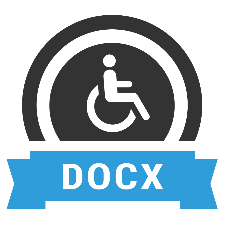 